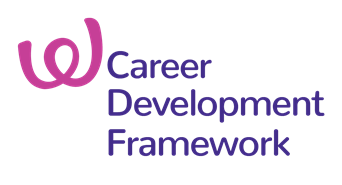 Annex BCONFIRMATION BY HOSTING ORGANIZATION* (For Freelancers/Self-employed/Pro bono)I confirm that    is/was^ engaged in the position of   by this organization    for the period from     (mm/yyyy)  to   (mm/yyyy) and he/she^ has fulfilled the following information to the best of my knowledge.Total number of practice hours clocked during the period of employment:   total hours, of which     were contact hours and    were non-contact hours.Total number of unique clients (at a group and individual level) served during the period of employment:   clientsRemarks: ^delete accordingly*Please attach a separate confirmation by hosting organization if there are different engagements for the past 3 years set out in Table 1, Table 2 and Table 3.Company Stamp:Officer’s Name:                                                                                                                                                                     Officer’s Job Title:                                                                                                                                                                 Officer’s Agency/Institution:                                                                                                                                                 Officer’s Contact Number:Officer’s Email:                                                                                                                                                 Officer’s Signature:                                                                       ___________________  Date:                          